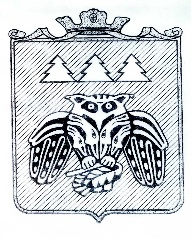 ПОСТАНОВЛЕНИЕадминистрации муниципального образованиямуниципального района «Сыктывдинский»«Сыктывдiн» муниципальнöй районынмуниципальнöй юкöнса администрациялöнШУÖМот 25 апреля 2017 года                                                                                                    №4/645Об оценке эффективности реализации муниципальных программ МО МР «Сыктывдинский» за 2016 годРуководствуясь  пунктом 3 статьи 179 Бюджетного Кодекса Российской Федерации, пунктом 4 статьи 40 Федерального закона от 28.06.2014 г. №172-ФЗ «О стратегическом планировании в Российской Федерации», постановлением администрации МО МР «Сыктывдинский» от 23.12.2013 г. №12/3176 «О муниципальных программах МО МР «Сыктывдинский», администрация муниципального образования муниципального района «Сыктывдинский»ПОСТАНОВЛЯЕТ:Принять к сведению  информацию начальника отдела экономического развития Малаховой М.Л. «Об оценке эффективности реализации муниципальных программ МО МР «Сыктывдинский» за 2016 год» согласно приложению.Королевой О.И., главному специалисту отдела по работе с Советом  и сельскими поселениями администрации МО МР «Сыктывдинский» разместить информацию «Об оценке эффективности реализации муниципальных программ МО МР «Сыктывдинский» за 2016 год» и годовые отчеты по реализации муниципальных программ  на официальном сайте администрации МО МР «Сыктывдинский» в сети «Интернет».Ответственным исполнителям за реализацию муниципальных программ в срок до 1 мая 2017 года  внести изменения в муниципальные программы:Провести анализ мероприятий, не выполненных в 2016 году, откорректировать планы реализации муниципальных программ на период 2017 года.Подготовить актуализированные редакции муниципальных программ и разместить их на сайте администрации МО МР «Сыктывдинский» в разделе «Гражданам»/»Стратегическое управление»/ «Муниципальные программы в раздел «Актуализированные редакции  МП» на 2017 год».Ежеквартально до 10 числа месяца следующего за отчетным кварталом предоставлять в отдел экономического развития  информацию о реализации муниципальных программ в 2017 году.Ответственному исполнителю за реализацией МП «Развитие культуры, физической культуры и спорта в МО МР «Сыктывинский»  (Шеболкиной Е.Л.) откорректировать плановые показатели 2017 года по индикаторам 6,9,10,11.Ответственному исполнителю за реализацией МП «Создание условий для развития социальной сферы МО МР «Сыктывдинский» на 2015-2020 годы» (Бобровой Е.Б.)  предусмотреть мероприятия в подпрограмме  4 «Доступная среда на территории МО МР «Сыктывдинский» на 2017-2020 годы;Ответственному исполнителю за реализацией МП «Развитие муниципального управления» на период до 2020 года» (Носову В.Ю.) предусмотреть в 2017 году возможность осуществления мероприятия «Проведение мониторинга эффективности деятельности должностных лиц ОМС и осуществление муниципального контроля».Провести рабочее совещание  по итогам реализации муниципальных программ за 1 квартал 2017 года в срок до 15 мая 2017 года (Долингер Н.В).Контроль за исполнением настоящего постановления возложить на заместителя руководителя администрации муниципального района (Долингер Н.В.).Настоящее постановление вступает в силу со дня его подписания.Первый заместитель руководителяадминистрации муниципального района                                                            Л.Ю. ДоронинаПриложение к постановлению администрации МО МР «Сыктывдинский» от 25 апреля 2017 года № 4/645Сводная оценка реализации муниципальных программ МО МР «Сыктывдинский» за 2016 год№Наименование  муниципальной программы (подпрограммы) Количество индикаторов программы (подпрограммы)Оценка степени достижения целей и решения задач СдцФинансирование МП (тыс. руб.)Финансирование МП (тыс. руб.)Оценка степени достижения уровня финансированияУфЭффективность реализации муниципальной программы (подпрограммы) ЭМПВывод об эффективности реализации МП (подпрограммы) Предложения по дальнейшей реализации муниципальной программы:№Наименование  муниципальной программы (подпрограммы) Количество индикаторов программы (подпрограммы)Оценка степени достижения целей и решения задач СдцпланфактОценка степени достижения уровня финансированияУфЭффективность реализации муниципальной программы (подпрограммы) ЭМПВывод об эффективности реализации МП (подпрограммы) Предложения по дальнейшей реализации муниципальной программы:1.МП  «Развитие экономики» на период до 2020 года71,0210306,810294,80,991,01ВысокоэффективнаПредложения по дальнейшей реализации муниципальной программы:Проводить ежеквартальные промежуточные итоги реализации мероприятий программы.Предусмотреть финансирование народных проектов в рамках подпрограмм 2 и 4.Использовать финансовые средства в планируемом объеме на 100%Подпрограмма 1 Стратегическое планирование в МО МР «Сыктывдинский»;41,00011,0ЭффективнаяПредложения по дальнейшей реализации муниципальной программы:Проводить ежеквартальные промежуточные итоги реализации мероприятий программы.Предусмотреть финансирование народных проектов в рамках подпрограмм 2 и 4.Использовать финансовые средства в планируемом объеме на 100%Подпрограмма 2 Малое и среднее предпринимательство в МО МР «Сыктывдинский»;41,199256,89256,81,01,19ВысокоэффективнаПредложения по дальнейшей реализации муниципальной программы:Проводить ежеквартальные промежуточные итоги реализации мероприятий программы.Предусмотреть финансирование народных проектов в рамках подпрограмм 2 и 4.Использовать финансовые средства в планируемом объеме на 100%Подпрограмма 3 Развитие въездного и внутреннего туризма в МО МР «Сыктывдинский»;21,07478,0466,00,971,04ВысокоэффективнаПредложения по дальнейшей реализации муниципальной программы:Проводить ежеквартальные промежуточные итоги реализации мероприятий программы.Предусмотреть финансирование народных проектов в рамках подпрограмм 2 и 4.Использовать финансовые средства в планируемом объеме на 100%Подпрограмма 4 Развитие агропромышленного и  рыбохозяйственного комплексов на территории МО МР «Сыктывдинский».50,87572,0572,01,00,87ЭффективнаПредложения по дальнейшей реализации муниципальной программы:Проводить ежеквартальные промежуточные итоги реализации мероприятий программы.Предусмотреть финансирование народных проектов в рамках подпрограмм 2 и 4.Использовать финансовые средства в планируемом объеме на 100%2.МП «Развитие жилья и жилищно -коммунального хозяйства на территории муниципального образования муниципального района «Сыктывдинский» на период до 2020 года»61,1680693,1374127,170,921,07ВысокоэффективнаПредложения по дальнейшей реализации муниципальной программы:Устранить арифметические ошибки при расчете финансовой оценки реализации программы;Предоставлять ежеквартальные промежуточные отчеты по итогам реализации программы в 2017-2020 годахИспользовать финансовые средства в планируемом объеме на 100%Подпрограмма 1 Комплексное развитие коммунальной инфраструктуры в
МО МР «Сыктывдинский»22,014051,9513838,120,981,96ВысокоэффективнаПредложения по дальнейшей реализации муниципальной программы:Устранить арифметические ошибки при расчете финансовой оценки реализации программы;Предоставлять ежеквартальные промежуточные отчеты по итогам реализации программы в 2017-2020 годахИспользовать финансовые средства в планируемом объеме на 100%Подпрограмма  2 Энергосбережение и повышение энергоэффективности в
МО МР «Сыктывдинский»31,08221,25221,251,01,08ВысокоэффективнаПредложения по дальнейшей реализации муниципальной программы:Устранить арифметические ошибки при расчете финансовой оценки реализации программы;Предоставлять ежеквартальные промежуточные отчеты по итогам реализации программы в 2017-2020 годахИспользовать финансовые средства в планируемом объеме на 100%Подпрограмма 3 Переселение  граждан из аварийного и ветхого жилья,проживающих на территории МО МР «Сыктывдинский»31,4463426,2857074,520,91,29ВысокоэффективнаПредложения по дальнейшей реализации муниципальной программы:Устранить арифметические ошибки при расчете финансовой оценки реализации программы;Предоставлять ежеквартальные промежуточные отчеты по итогам реализации программы в 2017-2020 годахИспользовать финансовые средства в планируемом объеме на 100%Подпрограмма 4 Устойчивое развитие сельских территорий муниципального образованиямуниципального района «Сыктывдинский» до 2020года.20,672993,652993,251,0067УдовлетворительнаяПредложения по дальнейшей реализации муниципальной программы:Устранить арифметические ошибки при расчете финансовой оценки реализации программы;Предоставлять ежеквартальные промежуточные отчеты по итогам реализации программы в 2017-2020 годахИспользовать финансовые средства в планируемом объеме на 100%3.МП «Развитие образования в Сыктывдинском районе» ( 2015-2020 гг)»51,01587909,583587909,5551,01,01ВысокоэффективнаПредложения по дальнейшей реализации муниципальной программы:Годовой отчет по реализации программы проводить в соответствии с требованиями пункта 33 методических указаний, включая в него все разделы и оценку подпрограмм.Предоставлять ежеквартальные промежуточные отчеты по итогам реализации программы в 2017-2020 годахПодпрограмма 1 «Дошкольное образование»31,03ВысокоэффективнаПредложения по дальнейшей реализации муниципальной программы:Годовой отчет по реализации программы проводить в соответствии с требованиями пункта 33 методических указаний, включая в него все разделы и оценку подпрограмм.Предоставлять ежеквартальные промежуточные отчеты по итогам реализации программы в 2017-2020 годахПодпрограмма 2    «Общее образование»70,96ЭффективнаПредложения по дальнейшей реализации муниципальной программы:Годовой отчет по реализации программы проводить в соответствии с требованиями пункта 33 методических указаний, включая в него все разделы и оценку подпрограмм.Предоставлять ежеквартальные промежуточные отчеты по итогам реализации программы в 2017-2020 годахПодпрограмма 3  Организация дополнительного образования11,0ЭффективнаПредложения по дальнейшей реализации муниципальной программы:Годовой отчет по реализации программы проводить в соответствии с требованиями пункта 33 методических указаний, включая в него все разделы и оценку подпрограмм.Предоставлять ежеквартальные промежуточные отчеты по итогам реализации программы в 2017-2020 годахПодпрограмма 4  Реализация молодежной политики21,0ЭффективнаПредложения по дальнейшей реализации муниципальной программы:Годовой отчет по реализации программы проводить в соответствии с требованиями пункта 33 методических указаний, включая в него все разделы и оценку подпрограмм.Предоставлять ежеквартальные промежуточные отчеты по итогам реализации программы в 2017-2020 годахПодпрограмма 5   Создание условий для текущего финансирования и реализации муниципальной программы11,0ЭффективнаПредложения по дальнейшей реализации муниципальной программы:Годовой отчет по реализации программы проводить в соответствии с требованиями пункта 33 методических указаний, включая в него все разделы и оценку подпрограмм.Предоставлять ежеквартальные промежуточные отчеты по итогам реализации программы в 2017-2020 годах4.МП «Создание условий для развития социальной сферы МО МР «Сыктывдинский» на 2015-2020 годы»101,256997,76997,71,01,25ВысокоэффективнаПредложения по дальнейшей реализации муниципальной программы:Продолжать реализацию муниципальной программы,Предусмотреть финансирование мероприятий по подпрограмме 3 «Здоровое население МО МР «Сыктывдинский»  и подпрограммы 4 «Доступная среда» на 2017-2020» гг.Необходимо провести оценку подпрограммы 4, или в годовом отчете привести ссылку на «Отсутствие необходимости оценки подпрограммы по тем или иным причинамПодпрограмма 1 «Содействие занятости населения МО МР «Сыктывдинский» на 2015-2020 гг.»31,122387,02387,01,01,12ВысокоэффективнаПредложения по дальнейшей реализации муниципальной программы:Продолжать реализацию муниципальной программы,Предусмотреть финансирование мероприятий по подпрограмме 3 «Здоровое население МО МР «Сыктывдинский»  и подпрограммы 4 «Доступная среда» на 2017-2020» гг.Необходимо провести оценку подпрограммы 4, или в годовом отчете привести ссылку на «Отсутствие необходимости оценки подпрограммы по тем или иным причинамПодпрограмма 2 «Поддержка социально ориентированных некоммерческих организаций в МО МР «Сыктывдинский» на 2015-2020 гг.»32,33360,7360,71,02,33ВысокоэффективнаПредложения по дальнейшей реализации муниципальной программы:Продолжать реализацию муниципальной программы,Предусмотреть финансирование мероприятий по подпрограмме 3 «Здоровое население МО МР «Сыктывдинский»  и подпрограммы 4 «Доступная среда» на 2017-2020» гг.Необходимо провести оценку подпрограммы 4, или в годовом отчете привести ссылку на «Отсутствие необходимости оценки подпрограммы по тем или иным причинамПодпрограмма 3 «Здоровое население МО МР «Сыктывдинский» на 2015-2020» гг.»21,01,0ЭффективнаПредложения по дальнейшей реализации муниципальной программы:Продолжать реализацию муниципальной программы,Предусмотреть финансирование мероприятий по подпрограмме 3 «Здоровое население МО МР «Сыктывдинский»  и подпрограммы 4 «Доступная среда» на 2017-2020» гг.Необходимо провести оценку подпрограммы 4, или в годовом отчете привести ссылку на «Отсутствие необходимости оценки подпрограммы по тем или иным причинамПодпрограмма 4 «Доступная среда на территории МО МР «Сыктывдинский» на 2015 годотсутствует ссылка на оценкуПредложения по дальнейшей реализации муниципальной программы:Продолжать реализацию муниципальной программы,Предусмотреть финансирование мероприятий по подпрограмме 3 «Здоровое население МО МР «Сыктывдинский»  и подпрограммы 4 «Доступная среда» на 2017-2020» гг.Необходимо провести оценку подпрограммы 4, или в годовом отчете привести ссылку на «Отсутствие необходимости оценки подпрограммы по тем или иным причинамПодпрограмма 5 «Старшее поколение на территории МО МР «Сыктывдинский» на 2016 г.21,524250,04250,01,01,52Высокоэффективна5.МП «Развитие культуры, физической культуры и спорта в МО МР «Сыктывинский» (2015-2020 гг.)»110,96109489,8109339,90,990,95ЭффективнаПредложения по дальнейшей реализации муниципальной программы: Продолжать реализацию муниципальной программыПроводить ежеквартальные промежуточные итоги реализации мероприятий программыПовысить эффективность реализации показателей подпрограмм 2 в части увеличения доли  инвалидов и лиц с ограниченными возможностями к занятию физической культурой и спортом.Подпрограмма 1 «Развитие культуры  в МО МР «Сыктывдинский»80,99103735,9103586,10,990,99ЭффективнаПредложения по дальнейшей реализации муниципальной программы: Продолжать реализацию муниципальной программыПроводить ежеквартальные промежуточные итоги реализации мероприятий программыПовысить эффективность реализации показателей подпрограмм 2 в части увеличения доли  инвалидов и лиц с ограниченными возможностями к занятию физической культурой и спортом. Подпрограмма 2 «Развитие физической культуры и спорта в МО МР«Сыктывдинский»30,895753,85753,81,00,89ЭффективнаПредложения по дальнейшей реализации муниципальной программы: Продолжать реализацию муниципальной программыПроводить ежеквартальные промежуточные итоги реализации мероприятий программыПовысить эффективность реализации показателей подпрограмм 2 в части увеличения доли  инвалидов и лиц с ограниченными возможностями к занятию физической культурой и спортом.6.МП «Развитие муниципального управления» на период до 2020 года»81,179508,19447,40,991,16ВысокоэффективнаПредложения по дальнейшей реализации муниципальной программы: Проводить ежеквартальные промежуточные итоги реализации мероприятий программы. Увеличить эффективность программы за счет нереализованных в 2016 году мероприятий3) Устранить арифметические ошибки при расчете оценки реализации программы и подпрограммы 4;Предоставлять ежеквартальные промежуточные отчеты по итогам реализации программы в 2017-2020 годахПодпрограмма 1. «Формирование и развитие кадрового состава органов местного самоуправления муниципального образования муниципального района «Сыктывдинский» на 2015-2020 годы»40,75100,0100,01,00,75ЭффективнаПредложения по дальнейшей реализации муниципальной программы: Проводить ежеквартальные промежуточные итоги реализации мероприятий программы. Увеличить эффективность программы за счет нереализованных в 2016 году мероприятий3) Устранить арифметические ошибки при расчете оценки реализации программы и подпрограммы 4;Предоставлять ежеквартальные промежуточные отчеты по итогам реализации программы в 2017-2020 годахПодпрограмма 2 «Управление муниципальными финансами и муниципальным долгом»61,077873,17873,11,01,07ВысокоэффективнаПредложения по дальнейшей реализации муниципальной программы: Проводить ежеквартальные промежуточные итоги реализации мероприятий программы. Увеличить эффективность программы за счет нереализованных в 2016 году мероприятий3) Устранить арифметические ошибки при расчете оценки реализации программы и подпрограммы 4;Предоставлять ежеквартальные промежуточные отчеты по итогам реализации программы в 2017-2020 годахПодпрограмма  3. «Управление муниципальным имуществом в МО МР «Сыктывдинский»50,971300,01239,30,950,92ЭффективнаПредложения по дальнейшей реализации муниципальной программы: Проводить ежеквартальные промежуточные итоги реализации мероприятий программы. Увеличить эффективность программы за счет нереализованных в 2016 году мероприятий3) Устранить арифметические ошибки при расчете оценки реализации программы и подпрограммы 4;Предоставлять ежеквартальные промежуточные отчеты по итогам реализации программы в 2017-2020 годахПодпрограмма 4. «Электронный муниципалитет на территории МО МР «Сыктывдинский»160,94200,0199,90,990,93ЭффективнаПредложения по дальнейшей реализации муниципальной программы: Проводить ежеквартальные промежуточные итоги реализации мероприятий программы. Увеличить эффективность программы за счет нереализованных в 2016 году мероприятий3) Устранить арифметические ошибки при расчете оценки реализации программы и подпрограммы 4;Предоставлять ежеквартальные промежуточные отчеты по итогам реализации программы в 2017-2020 годахПодпрограмма 5. «Противодействие коррупции в муниципальном образовании муниципального района «Сыктывдинский» на 2015 – 2020 годы»121,1535,035,01,01,15ВысокоэффективнаПредложения по дальнейшей реализации муниципальной программы: Проводить ежеквартальные промежуточные итоги реализации мероприятий программы. Увеличить эффективность программы за счет нереализованных в 2016 году мероприятий3) Устранить арифметические ошибки при расчете оценки реализации программы и подпрограммы 4;Предоставлять ежеквартальные промежуточные отчеты по итогам реализации программы в 2017-2020 годах7.МП «Обеспечение безопасности населения и муниципального имущества на территории МО МР «Сыктывдинский» на период до 2020 года»140,944867,743929,00,980,88ЭффективнаПредложения по дальнейшей реализации муниципальной программы: Дополнить годовой отчет анализом проведенных в 2016 году мероприятий, что выполнено,  что нет.Проводить ежеквартальные промежуточные итоги реализации мероприятий программы.Подпрограмма 1. «Обеспечение первичных мер пожарной безопасности на территории муниципального образования муниципального района «Сыктывдинский»31,03300,0300,01,01,03ВысокоэффективнаПредложения по дальнейшей реализации муниципальной программы: Дополнить годовой отчет анализом проведенных в 2016 году мероприятий, что выполнено,  что нет.Проводить ежеквартальные промежуточные итоги реализации мероприятий программы.Подпрограмма 2. «Отходы»30,87557,0557,01,00,87ЭффективнаПредложения по дальнейшей реализации муниципальной программы: Дополнить годовой отчет анализом проведенных в 2016 году мероприятий, что выполнено,  что нет.Проводить ежеквартальные промежуточные итоги реализации мероприятий программы.Подпрограмма 3. «Повышение безопасности дорожного движения на территории муниципального района «Сыктывдинский» на период до 2020 года30,7343980,743042,00,980,72удовлетворительнаяПредложения по дальнейшей реализации муниципальной программы: Дополнить годовой отчет анализом проведенных в 2016 году мероприятий, что выполнено,  что нет.Проводить ежеквартальные промежуточные итоги реализации мероприятий программы.Подпрограмма 4 «Правопорядок»51,0630,030,01,01,06Высокоэффективна